Korean War Lesson Breakout GameAnswer Key4-Digit Lock: I forgot the number that comes after 1589?1590Key Lock: So, how do you start this thing? (car)Key could be placed next to a car key or toy car model for students to findWord Lock: What should you not forget to bring to the library?BOOKSDirectional Lock: My dog forgot how to get home. Please help him find his way.Use image of dog, bones, and house as the clue. Right, Up, Up, Right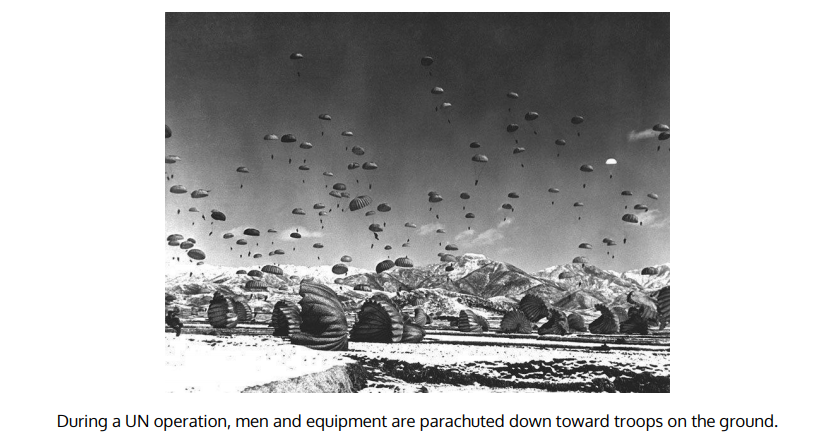 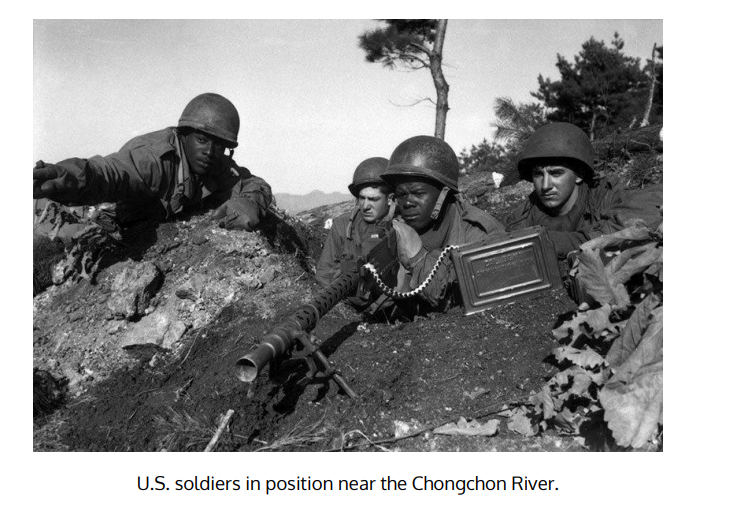 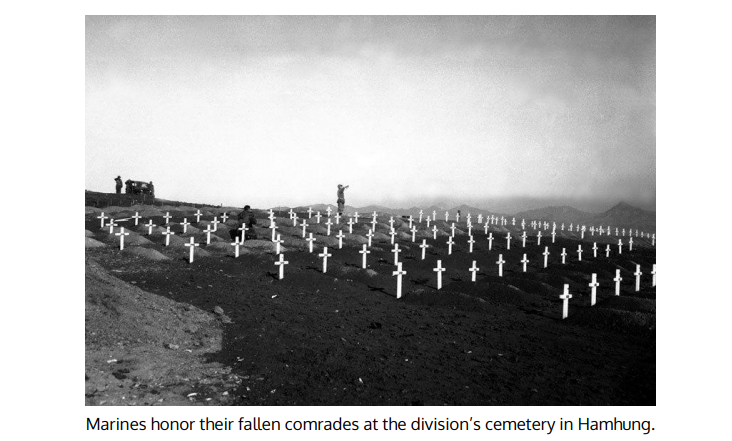 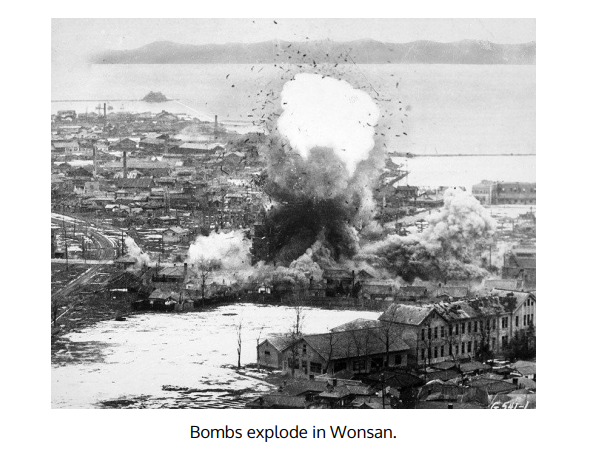 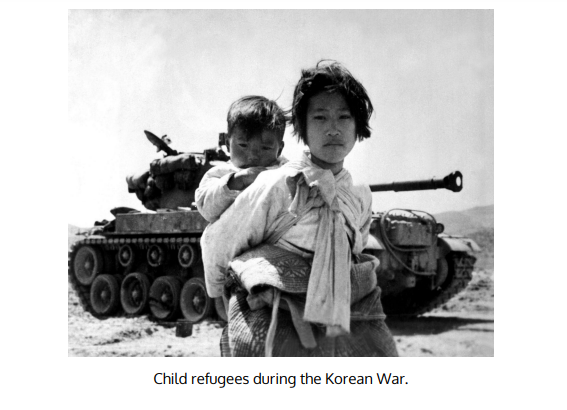 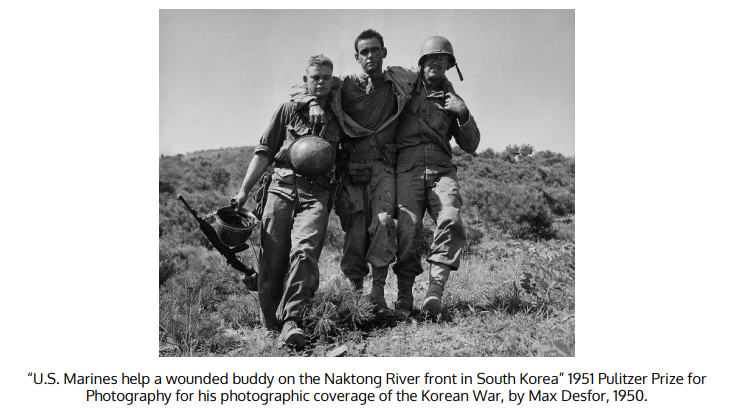 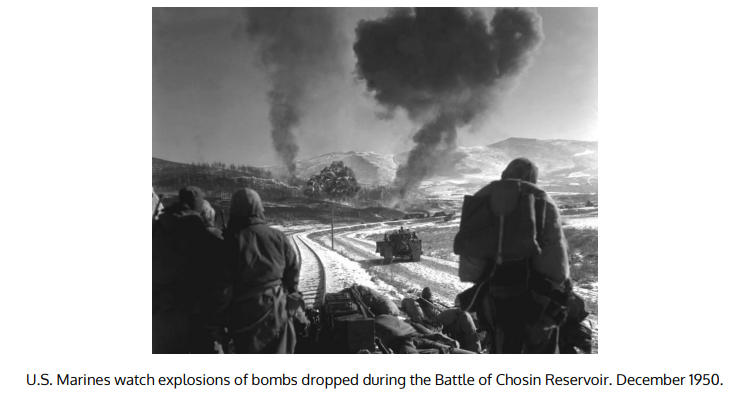 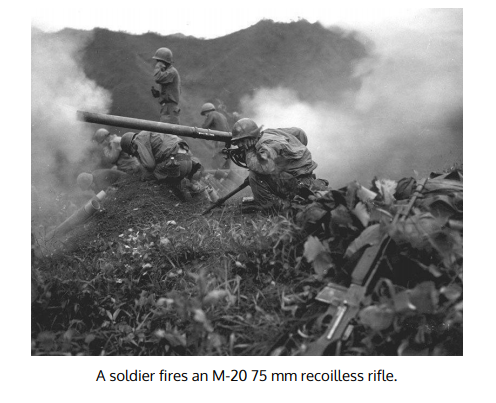 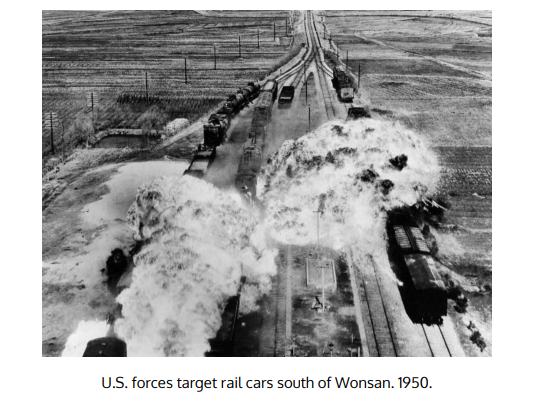 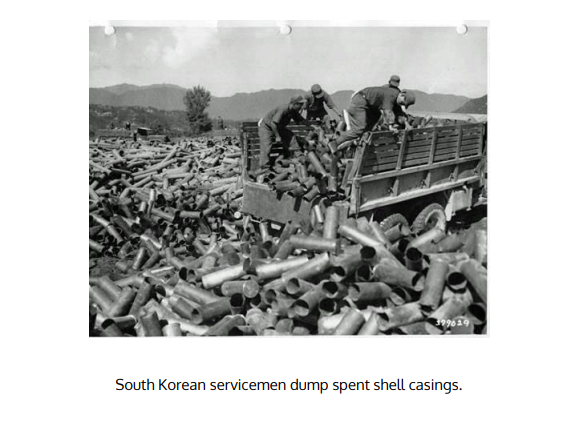 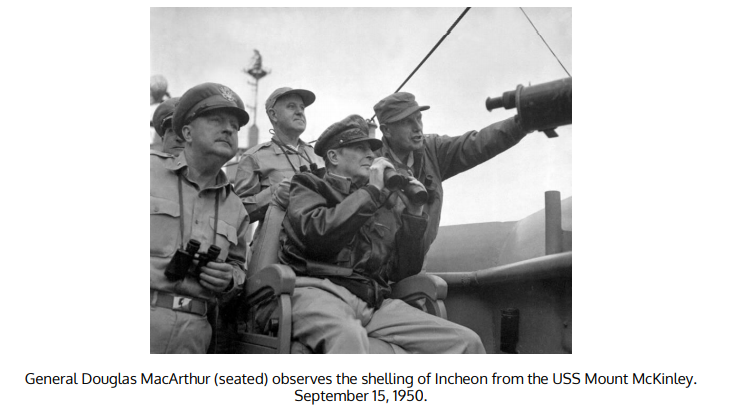 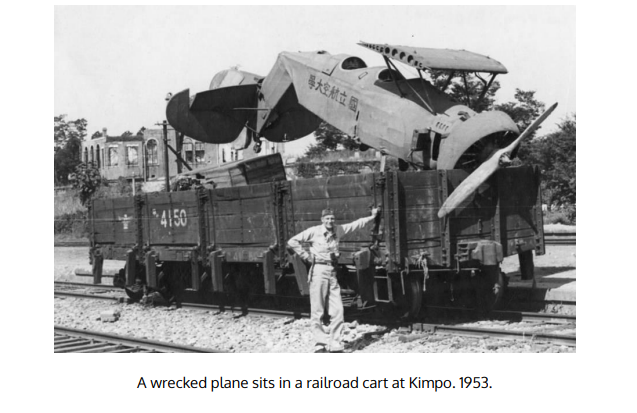 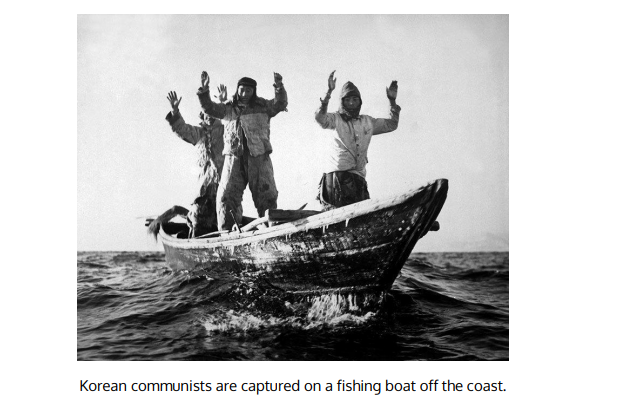 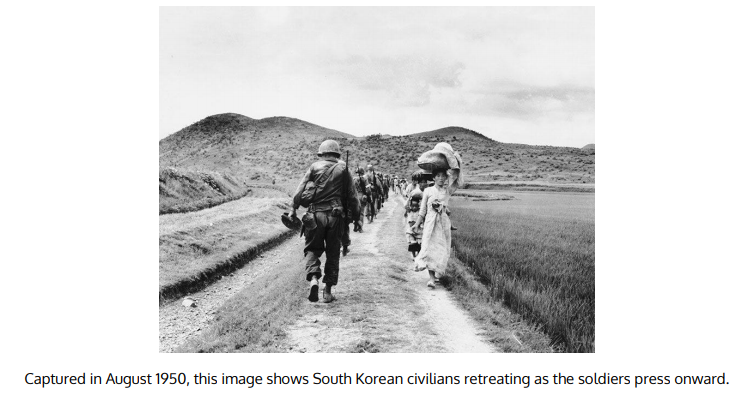 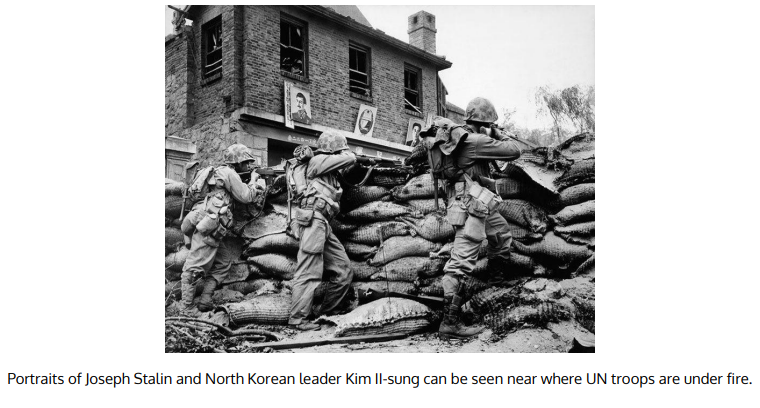 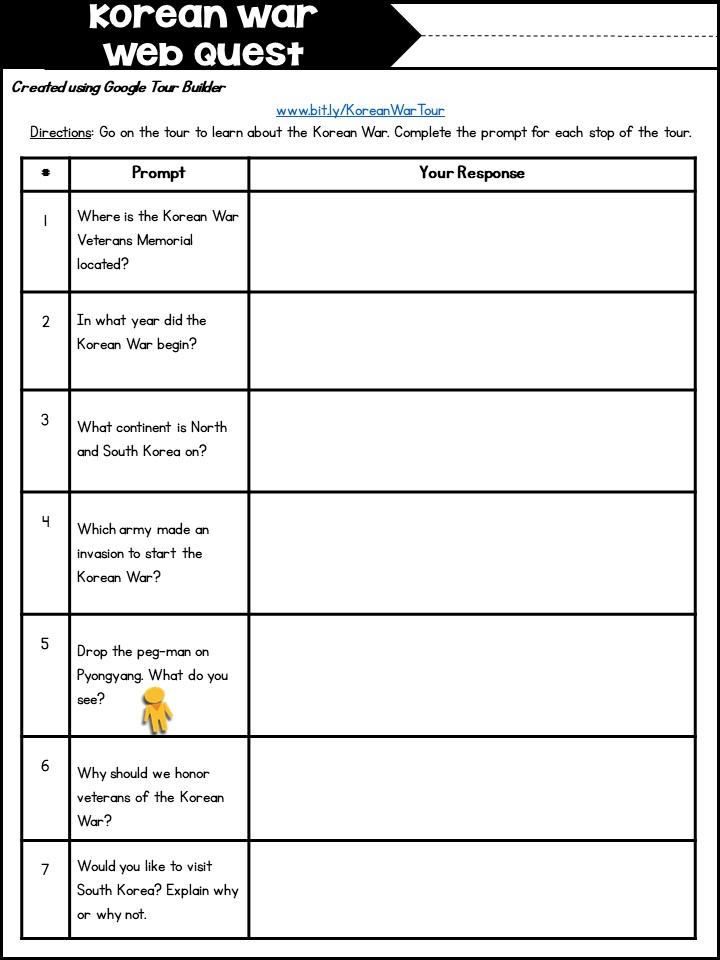 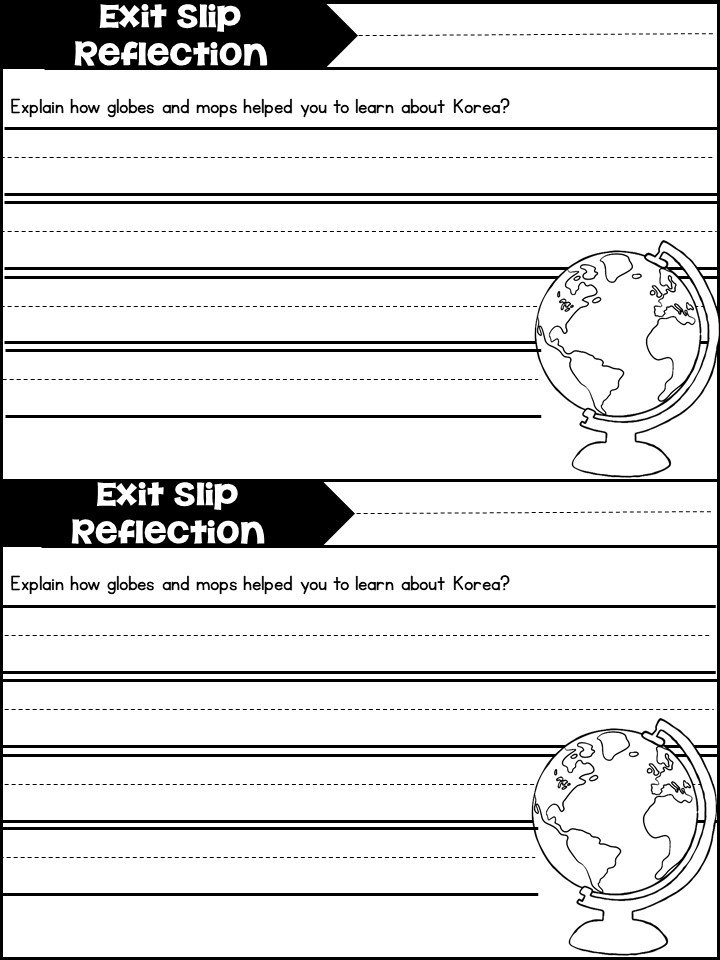 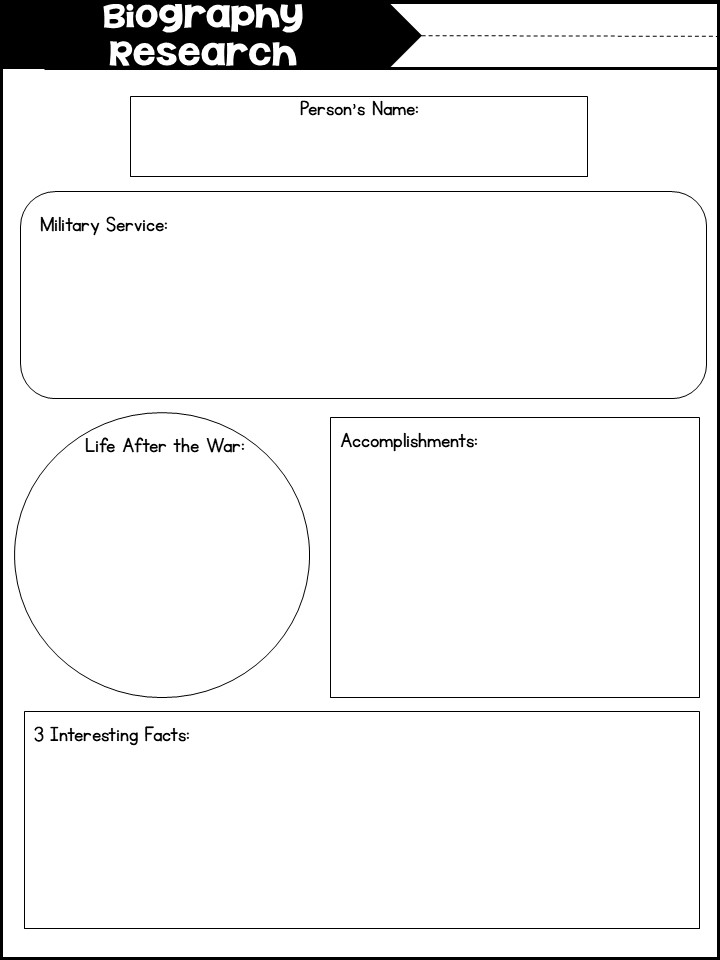 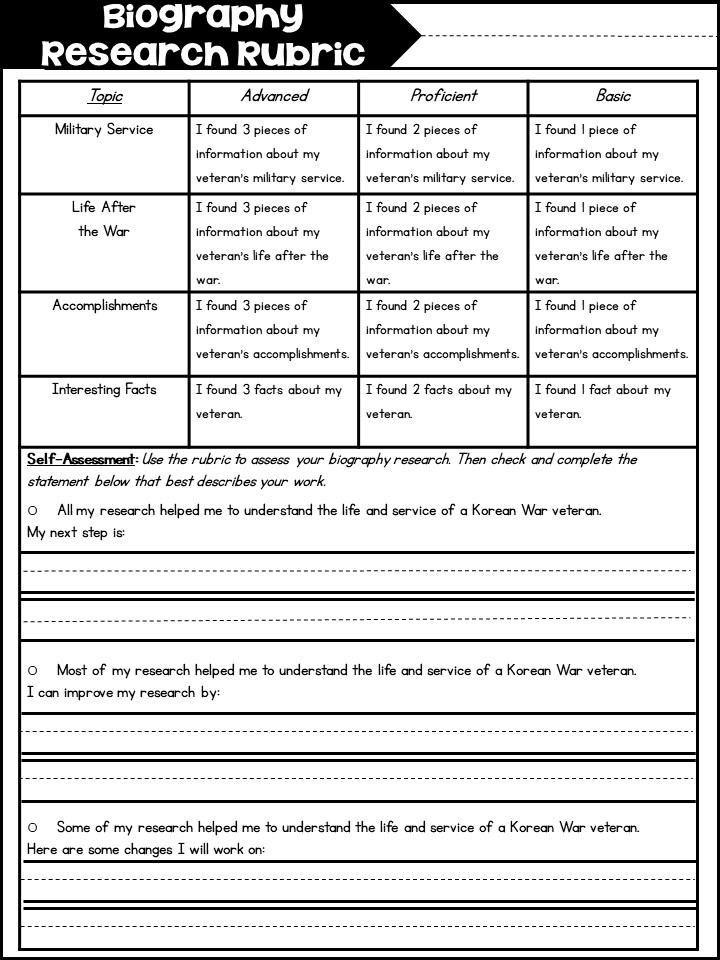 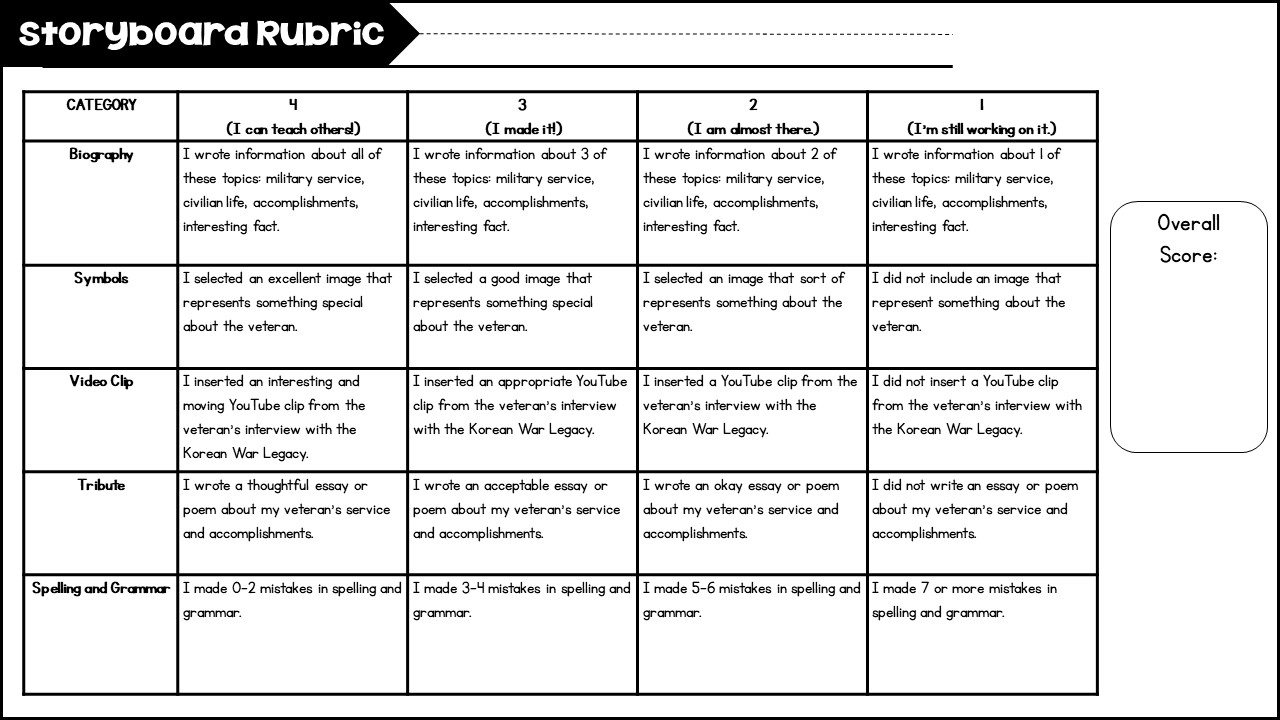 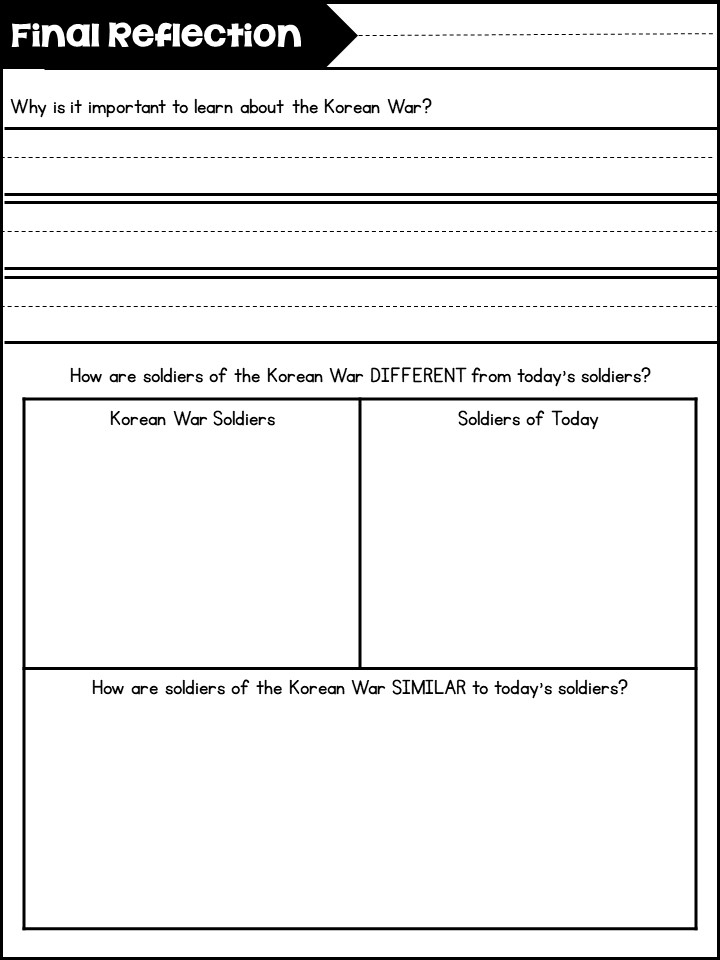 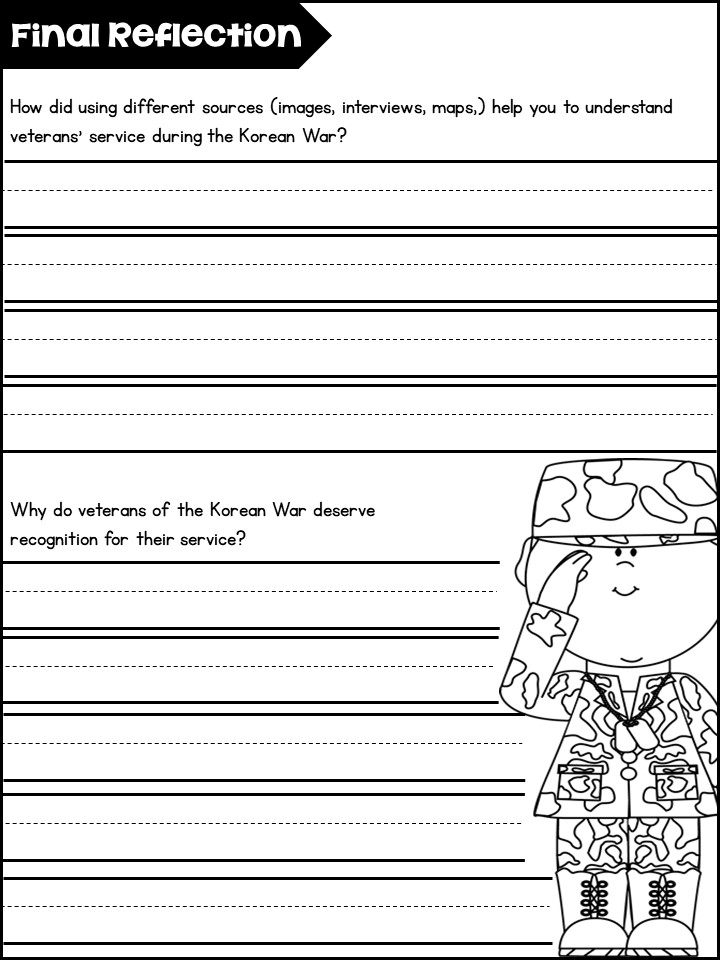 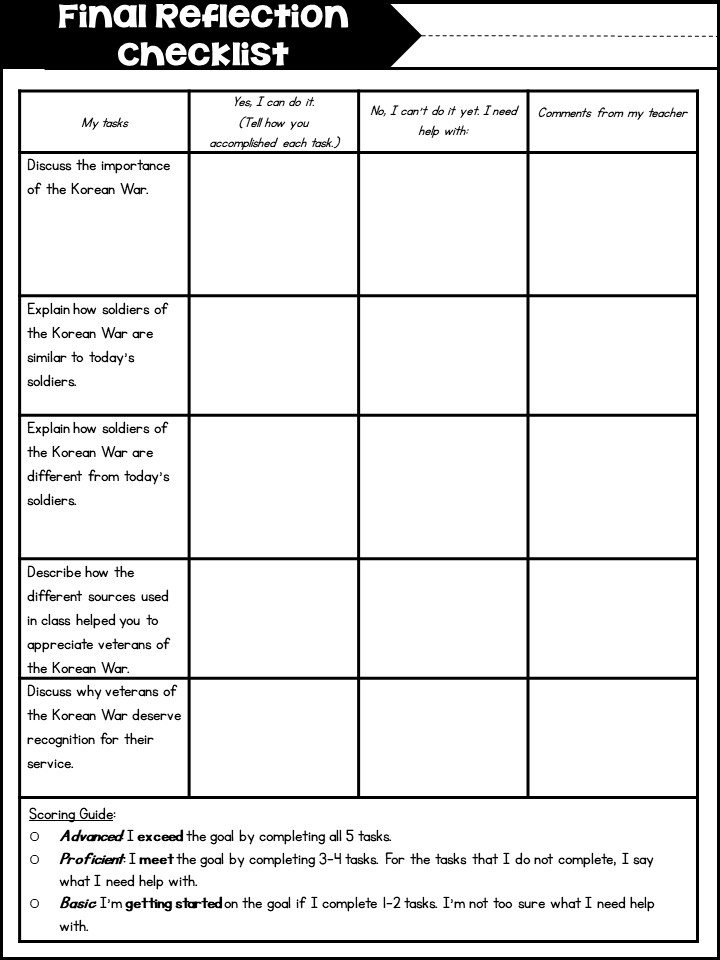 Never to Forget: Remembering Veterans of the Korean WarAUTHOR INFORMATIONAuthor: Samuel Joel NorthernState: KentuckySchool Name and Address:       Simpson Elementary School      721 Witt Road      Franklin, KY 42134Preferred Email: samuel.northern@simpson.kyschools.usGENERAL INFORMATIONLesson Grade Span: Elementary (K-5)Targeted Grade Level/Course:  2nd GradeEstimated Time to Complete Lesson: (3) 50-minute sessionsFOCUSED QUESTIONWhy do veterans of the Korean War deserve recognition for their service?STANDARDS (STATE/C3)College, Career, and Civic Life (C3) Framework for Social Studies State StandardsD1.5.K-2: Determine the kinds of sources that will be helpful in answering compelling and supporting questions.D2.Geo.3.K-2: Use maps, globes, and other simple geographic models to identify cultural and environmental characteristics of places.D2.His.2.K-2: Compare life in the past to life today.D2.His.6.K-2: Compare different accounts of the same historical event.D2.His.10.K-2: Explain how historical sources can be used to study the past.ELA Common Core State Standards (2nd Grade)CC.2.W.7: Participate in shared research and writing projects (e.g., read a number of books on a single topic to produce a report).CC.2.W.8: Recall information from experiences or gather information from provided sources to answer a question.American Association of School Librarians (AASL) Standards Framework for LearnersAASL Inquire A1: Learners display curiosity and initiative by formulating questions about a personal interest or a curricular topic. AASL Inquire B1: Learners engage with new knowledge by following a process that includes using evidence to investigate questions.AASL Explore A1: Learners develop and satisfy personal curiosity by reading widely and deeply in multiple formats and write and create for a variety of purposes.STUDENT & TARGET OUTCOMESStudents will learn about the Korean War through primary sources (i.e. interviews, maps, photographs).Students will understand why veterans of the Korean War deserve recognition for their service. Students will use multimedia software to recognize and honor veterans of the Korean War.LESSON OVERVIEW     The main focus of this lesson is for students to understand the importance of remembering and honoring veterans of the Korean War. Students will acquire an intellectual and emotional understanding of the issues surrounding the Korean War. These understandings will come from students’ exposure to a variety of sources including: photographs, maps, teacher presentations, and most importantly, interviews with veterans.      The Korean War is often called the Forgotten War. Unlike World War II and Vietnam, the Korean War did not get much media attention in the United States. Yet, the Korean War was actually a turning point in twentieth-century history. By war’s end, the defense budget had quadrupled, and the United States has since emerged with the most powerful military in the world.      As a result of this lesson, students will develop an appreciation for the service and sacrifices made by American service members during the Korean War. Listening to first-hand accounts of veterans from the Korean War Legacy’s Interview Archive will give students a new perspective on what it means to serve in the armed forces and transition to civilian life.      Students will honor the men and women who served during the Korean War by creating a digital storyboard. The storyboard will include the veteran’s biography, symbols, a tribute, and clips of the veteran’s video interview. Students’ final products will be shared with students from other grade levels, audiences at school assemblies, and individuals from across the nation via social media. The impact of this lesson will extend far beyond the walls of a school building. Friends, families, and social networks will realize that those who served so nobly nearly 70 years ago at home and abroad during the Korean War deserve our respect. PROCEDURESSession 1: Anticipatory SetThe lesson will begin with an anticipatory set to get students' attention, activate prior knowledge, and prepare them for the day's learning. The teacher will create a breakout game which is a series of puzzles that students must solve in a specified amount of time to unlock various locks on a box to reach whatever is placed inside the box. All of the clues relate to “forgetting.” This connects with the fact that the Korean War is often called the Forgotten War. Inside the box will be photographs from the Korean War. Captions will describe what is happening in each picture. DiscussionAfter viewing the items in the box, the teacher will tell students that the Korean War was fought from 1950-1953. The teacher will display a map of Korea and explain that the North Korean People’s Army poured across the 38th parallel, the boundary between the Soviet-backed Democratic People’s Republic of Korea to the north and the pro-Western Republic of Korea to the south. American troops entered the war on South Korea’s behalf to protect freedom and democracy. The Korean peninsula is still divided today. The teacher will show students pictures of monuments dedicated to American soldiers who fought in the Revolutionary War, Civil War, WWI, WWII, and the Vietnam War. The teacher will go on to specify that it was not until 1995 that a national monument to Americans who served in the war was erected on the Mall in Washington, D.C. It is called the Korean War Veterans Memorial. The teacher will tell students that they will have the opportunity to interact with Korean War veterans and then create a digital storyboard to honor one veteran in particular.ActivityStudents will complete an online quest to learn more about the Korean War. The teacher will create the web quest using Google Tour Builder, a storytelling tool that enables users to create stories about places around the world. Students will respond to questions and record observations on the Korean War Web Quest Handout.Exit Slip/ReflectionStudents will explain how globes and maps are helpful in understanding the geographical and cultural characteristics of Korea. Session 2: Small GroupsThe teacher will give small groups of students several photographs of military personnel and military equipment from the Korean War and from today. Images will be borrowed from the Korean War Legacy Project and the U.S. Department of Defense. Students will be asked to sort the pictures into two categories. The teacher will not tell students what to name the categories. Students must use their critical thinking skills to differentiate between the images. Students will share their responses with the class. Whole Group: The teacher will show students a picture of a veteran during the Korean War. Next, the teacher will show a picture of that veteran today. The veteran’s name is Glenn Dohrmann, and he is now 92 years old. The teacher will give a short description of Dohrmann from a news article by The Milwaukee Journal Sentinel.ActivityEach student will be assigned a veteran from the Korean War Legacy’s Interview Archive. Students will watch video clips of the interview and record information about the veteran using the Biography Research Graphic Organizer. Session 3: Small GroupsEach group of students will be given an example of a way people remember the men and women who serve or have served in the U.S. armed forces. Some ways to honor veterans include: poems, paintings, statues, gardens, essays, and graphic art designs. ActivityThe teacher will explain that the class will be creating digital storyboards for the Korean War veteran they learned about in the last session. Digital storyboards can be created for free using Google Slides. With Google Slides students can create dynamic presentations by incorporating videos, graphics, and text.Students’ storyboards will include the following elements: Short biography of the veteran1-3 images that symbolize something special about the veteran (i.e. military service, career, character traits)A You Tube clip of the veteran from the Korean War Legacy’s Interview ArchivesTribute (poem or paragraph that honors the veteran)Final ReflectionAfter viewing all of the storyboards, students will record their thoughts on how life in the past compares to life today; why it is important to compare different accounts of the same historical event; and how historical sources can be used to study the past.FORMATIVE ASSESSMENTBiography Research RubricThis rubric will be used to measure students’ ability to gather information to gain new knowledge.Storyboard RubricThis rubric will be used to evaluate students’ ability to participate in a research project where they recognize the service and sacrifices of a Korean War veteran via written and multimedia content. Final ReflectionStudents’ final reflections will be evaluated using a checklist. The checklist includes the following criteria: Discuss why it is important to learn about the Korean WarCompare military life in the past to today’s militaryCompare different accounts of the same historical eventExplain how historical sources can be used to study the pastDiscuss why veterans of the Korean War deserve recognition for their serviceRESOURCE LISTBreakout Kit: box, folding lockout hasp, and locks: 4-digit lock, key lock, word lock, directional lockBreakout Game CluesBreakout Game Answer KeyPictures from the Korean War (to place inside the Breakout Kit)Pictures of memorials which commemorate the service and sacrifice of Americans who have served in the military. Images borrowed from the American Battles Monument Commission at https://www.abmc.gov/cemeteries-memorialsKorean War Web Quest (created using Google Tour Builder): www.bit.ly/KoreanWarTourKorean War Web Quest HandoutExit SlipPhotographs of the Korean War and of the military today. Images borrowed from the Korean War Legacy Project at https://koreanwarlegacy.org/chapters/ and from the U.S. Department of Defense at https://www.defense.gov/observe/photo-gallery/Korean War Veteran Then and Now Photographs: http://archive.jsonline.com/news/wisconsin/veteran-with-his-own-story-of-heroism-to-help-lead-korean-war-book-talk-b99657611z1-367162011.html/Korean War Legacy Project “Interview Archive”: https://koreanwarlegacy.org/interactive-library/Biography Research Graphic OrganizerBiography Research RubricExamples of how we remember the men and women who serve or have served in the U.S. armed forces: poem, painting, statue, garden, essay, and graphic art design.Google SlidesStoryboard RubricFinal ReflectionFinal Reflection ChecklistMODIFICATIONS & EXTENSIONS (OPTIONAL)MODIFICATIONSInformation in the web quest was abridged from information sources to match the reading abilities of elementary-aged students.Visual learners used closed captioning when viewing the video interviews. Low-performing students were assigned a fill-in-the-blank Guided Note-Taking Handout whereas high-level students responded to several open-ended prompts in the Biography Research Graphic Organizer. The content required for the digital storyboards was modified according to students’ needs. For instance, a student with poor writing skills wrote an acrostic poem whereas a student with strong writing skills composed an ode with rhythm and a rhyme scheme. The format of the Final Reflection was modified according to students’ needs and preferences. For instance, students got to choose to write their responses or record their answers using a camera or audio recorder.  EXTENSIONSThis lesson can be used as part of a district-wide function that honors veterans of the Korean War. The lesson can be adapted for any grade level (PreK-12) and can be modified to meet a variety of learning needs. Students of all ages can create a product that recognizes the men and women who served during the Korean War. Students can share their findings and feelings about the Korean War using a variety of print and digital formats. If the presentation is visible, it is acceptable. Each presentation will give audience members a better appreciation for the efforts of veterans and how today’s service members are continuing to build upon the legacy of humble service established by veterans of the Korean War.